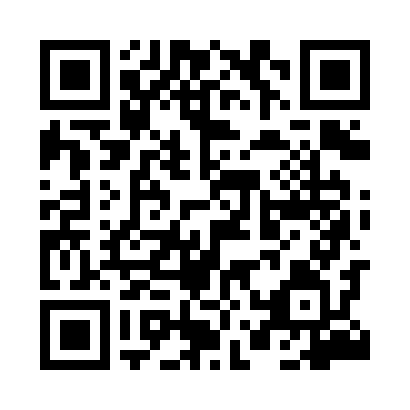 Prayer times for Degucie, PolandMon 1 Apr 2024 - Tue 30 Apr 2024High Latitude Method: Angle Based RulePrayer Calculation Method: Muslim World LeagueAsar Calculation Method: HanafiPrayer times provided by https://www.salahtimes.comDateDayFajrSunriseDhuhrAsrMaghribIsha1Mon3:526:0112:334:597:069:072Tue3:495:5812:335:007:089:103Wed3:455:5612:325:017:109:124Thu3:425:5312:325:037:129:155Fri3:395:5112:325:047:149:176Sat3:355:4812:315:057:169:207Sun3:325:4612:315:077:179:238Mon3:295:4412:315:087:199:269Tue3:255:4112:315:097:219:2810Wed3:225:3912:305:117:239:3111Thu3:185:3612:305:127:259:3412Fri3:155:3412:305:137:279:3713Sat3:115:3112:305:157:299:4014Sun3:075:2912:295:167:319:4315Mon3:045:2712:295:177:339:4616Tue3:005:2412:295:197:349:4917Wed2:565:2212:295:207:369:5218Thu2:525:2012:285:217:389:5619Fri2:485:1712:285:227:409:5920Sat2:445:1512:285:247:4210:0221Sun2:405:1312:285:257:4410:0622Mon2:365:1012:285:267:4610:0923Tue2:325:0812:275:277:4810:1324Wed2:285:0612:275:287:5010:1625Thu2:235:0412:275:307:5110:2026Fri2:195:0112:275:317:5310:2427Sat2:164:5912:275:327:5510:2828Sun2:154:5712:275:337:5710:3029Mon2:144:5512:265:347:5910:3130Tue2:134:5312:265:358:0110:32